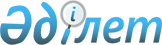 О переименовании некоторых улиц села Иртышск Иртышского районаРешение акима села Иртышск Иртышского района Павлодарской области от 19 декабря 2023 года № 1-03-11
      В соответствии с подпунктом 4) статьи 14 Закона Республики Казахстан "Об административно-территориальном устройстве Республики Казахстан" пунктом 2 статьи 35 Закона Республики Казахстан "О местном государственном управлении и самоуправлении в Республике Казахстан", учитывая мнение жителей села Иртышск Иртышского района и на основании заключения областной ономастической комиссии от 23 ноября 2023 года, аким села Иртышск РЕШИЛ:
      1. Переименовать следующие улицы села Иртышск Иртышского района:
      улицу Чайковского - на улицу Марқа Мақауов;
      улицу Фрунзе - на улицу Қайырбек Ламашәріпов;
      улицу Степная - на улицу Тәуелсіздік.
      2. Изменить транскрипцию улиц Кажимухан на улицу Қажымұқан, улицу Серик Муткенов на улицу Серікбай Мүткенов.
      3. Контроль за исполнением данного решения оставляю за собой.
      4. Настоящее решение вводится в действие со дня его первого официального опубликования.
					© 2012. РГП на ПХВ «Институт законодательства и правовой информации Республики Казахстан» Министерства юстиции Республики Казахстан
				
      Аким села Иртышск 

Алкенов Д.
